สิ่งที่ส่งมาด้วย 3แบบรายงานผลการดำเนินการเตรียมความพร้อมของสถานศึกษาสำหรับจัดการเรียนการสอนออนไลน์ --------------------------กรุณาส่งภายในวันที่ 8 มิถุนายน 2563 ผ่านระบบ GR CODE หรือลิงค์ https://bit.ly/2S2TFpo นี้ 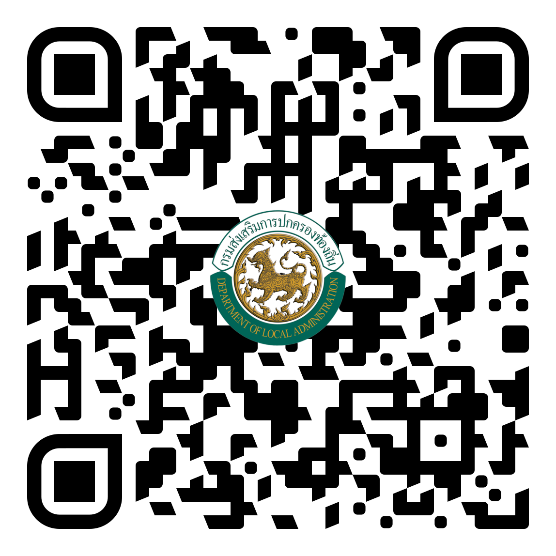 -------------------------------------------แบบรายงานผลการดำเนินการเตรียมความพร้อมสถานศึกษาสำหรับการจัดการเรียนการสอนออนไลน์ 1. สังกัดหน่วยงาน (อบจ./เทศบาล/อบต.)............................................................................................................    อำเภอ/เขต.............................................................จังหวัด .............................................................................2. ชื่อโรงเรียน (ใส่เฉพาะชื่อ (ชื่อเต็ม) ไม่ต้องใส่โรงเรียนนำหน้า) 	……………………………………………………………………………...................................................................................3. ความพร้อมการจัดการเรียนการสอนด้วยระบบออนไลน์ 	3.1 	สถานศึกษาพร้อมไม่พร้อม“ พร้อม ” ใช้เทคโนโลยีการศึกษาทางไกลประเภทใด………………………………………....................เหตุผล “ ไม่พร้อม ” เพราะเหตุใด……………………………………………………………………………………	3.2 	ผู้ปกครองพร้อมไม่พร้อม“ พร้อม ” ใช้เทคโนโลยีการศึกษาทางไกลประเภทใด………………………………………....................เหตุผล “ ไม่พร้อม ” เพราะเหตุใด……………………………………………………………………………………	3.3 	นักเรียนพร้อมไม่พร้อม“ พร้อม ” ใช้เทคโนโลยีการศึกษาทางไกลประเภทใด………………………………………....................เหตุผล “ ไม่พร้อม ” เพราะเหตุใด……………………………………………………………………………………4.  ข้อมูลผู้ประสานงาน	ชื่อจริง – นามสกุล………………………………………………………………………………………………………………………………..	ตำแหน่ง………………………………………………………………………………………………………………………………………………	เบอร์โทรศัพท์……………………………………………………………………………………………..............................................	อีเมล์…………………………………………………………………………….............................................................................หมายเหตุ :  กรุณาส่งแบบรายงานผลการดำเนินการเตรียมความพร้อมสถานศึกษาสำหรับการจัดการเรียนการสอนออนไลน์   		          ภายในวันที่ 8 มิถุนายน 2563 ผ่านระบบ QR Code ตามสิ่งที่ส่งมาด้วย 3